《济南市高成长型企业培育服务系统》——《小型微型企业创业创新示范基地》申报系统使用说明为了更好的用户体验，请您先清理浏览器缓存，以360浏览器为例，操作如图所示：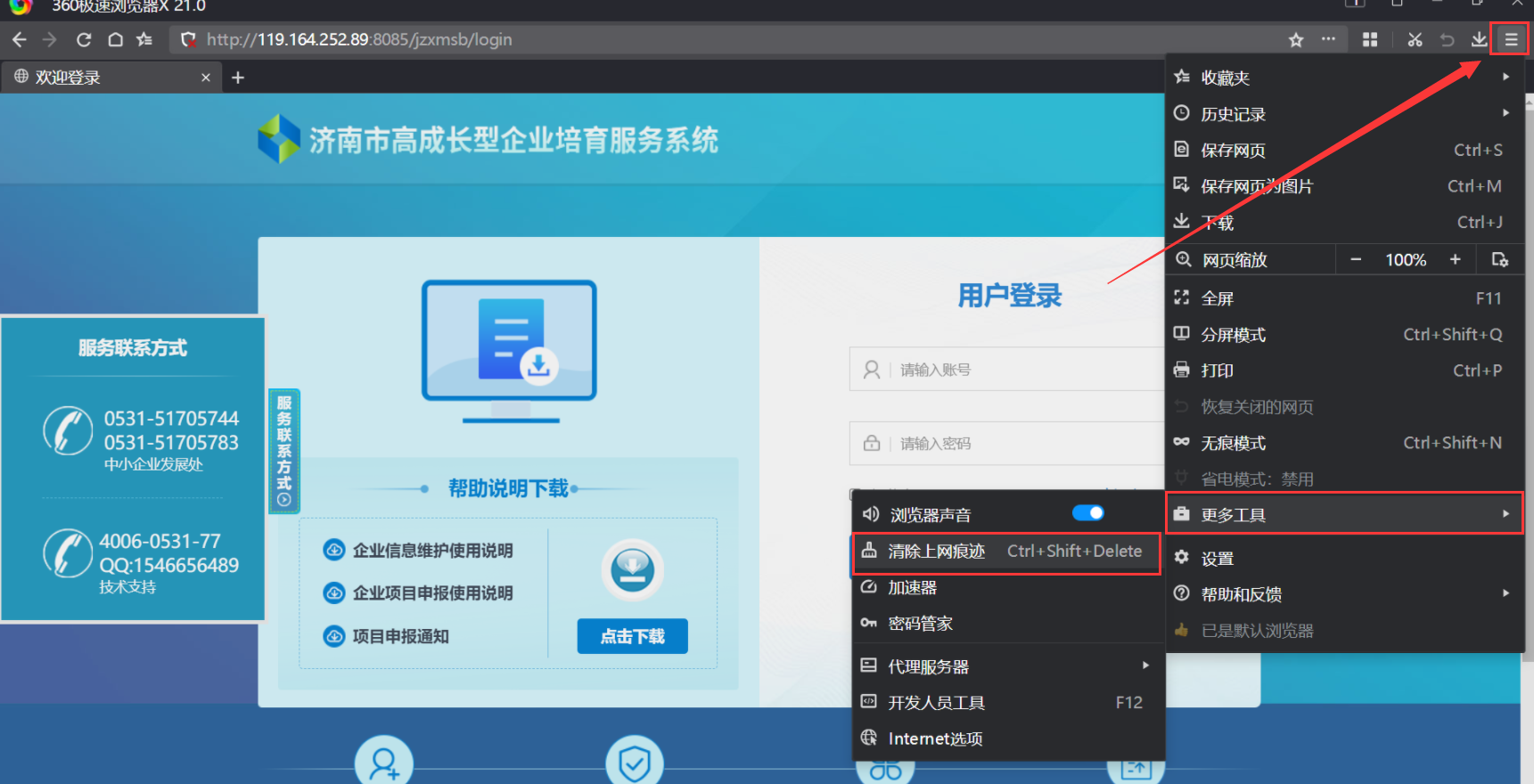 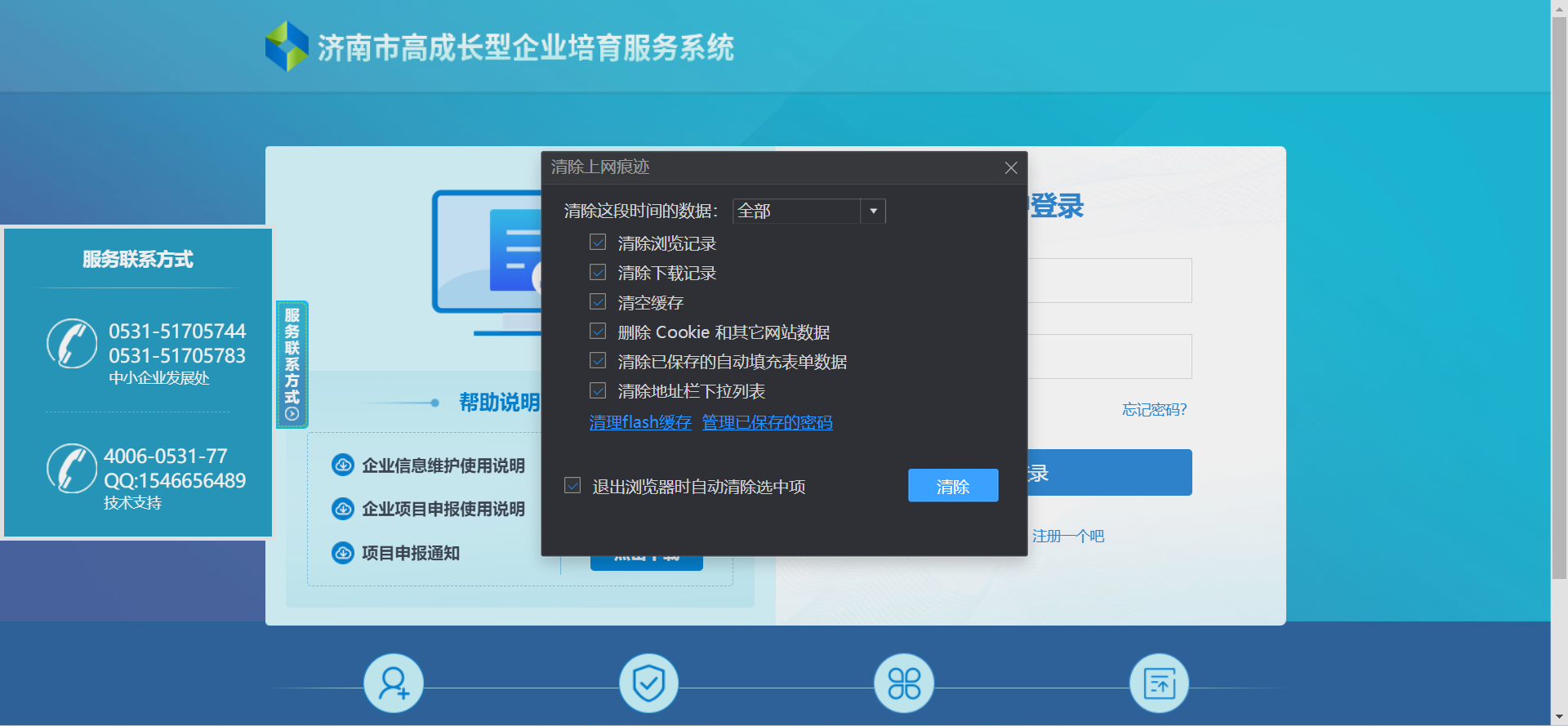 访问系统通过输入网址：http://119.164.252.89:8085/jzxmsb/login进入系统登录页面，企业用户输入账号密码点击【登录】即可登录成功，如图所示：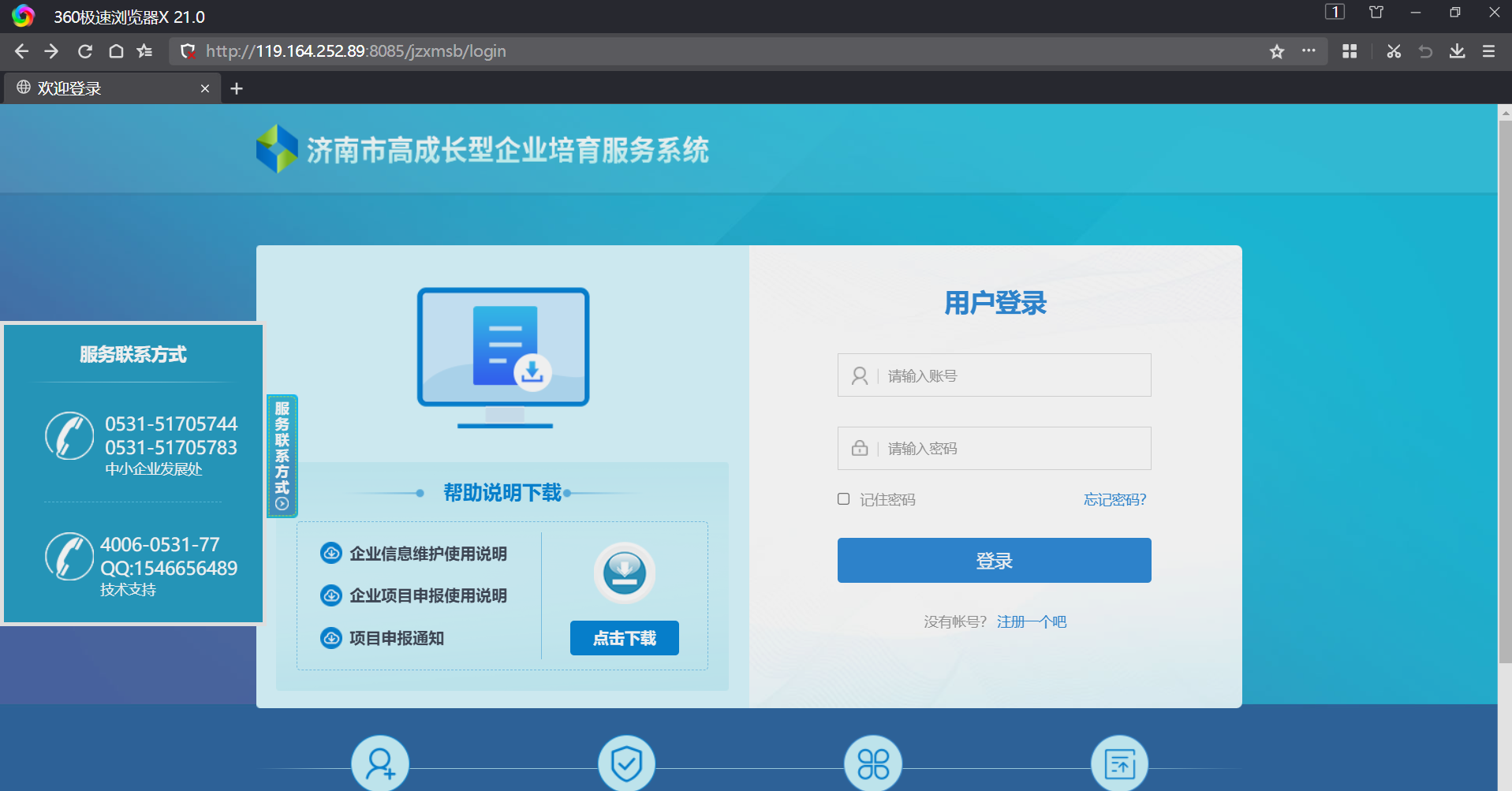 忘记密码点击【忘记密码】按钮，进入找回密码页面，如图所示：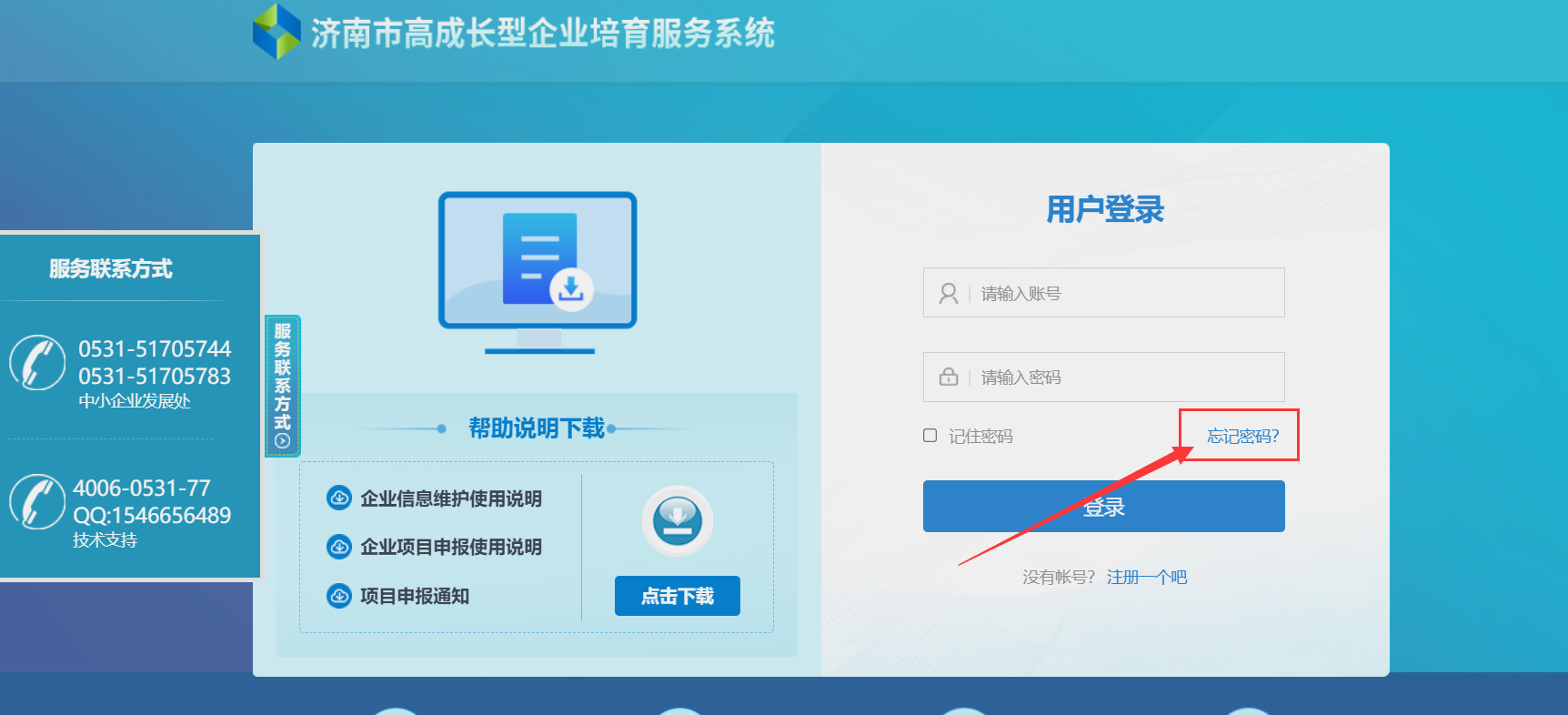 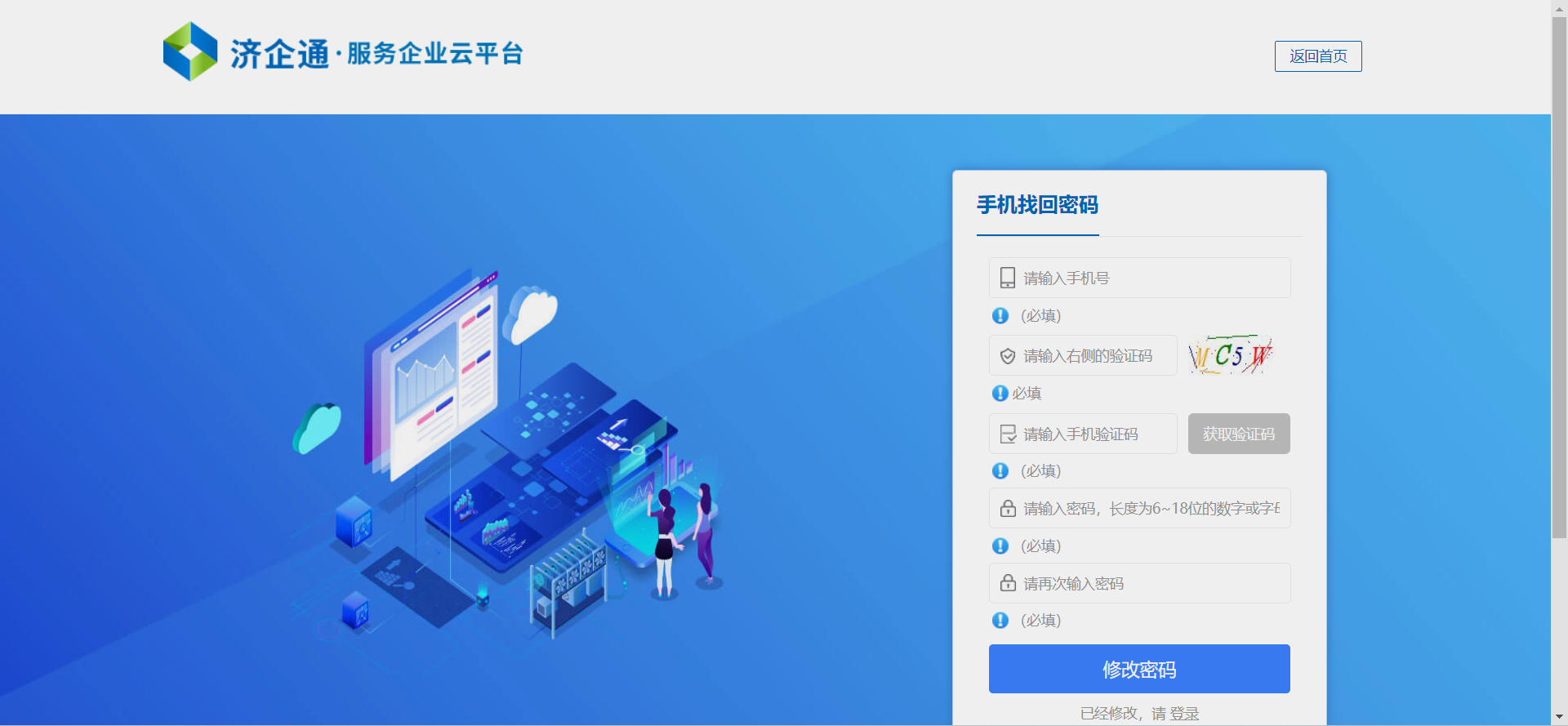 注册认证如果没有账号，可在登录页面点击【注册】进入注册页面进行注册，如下图所示：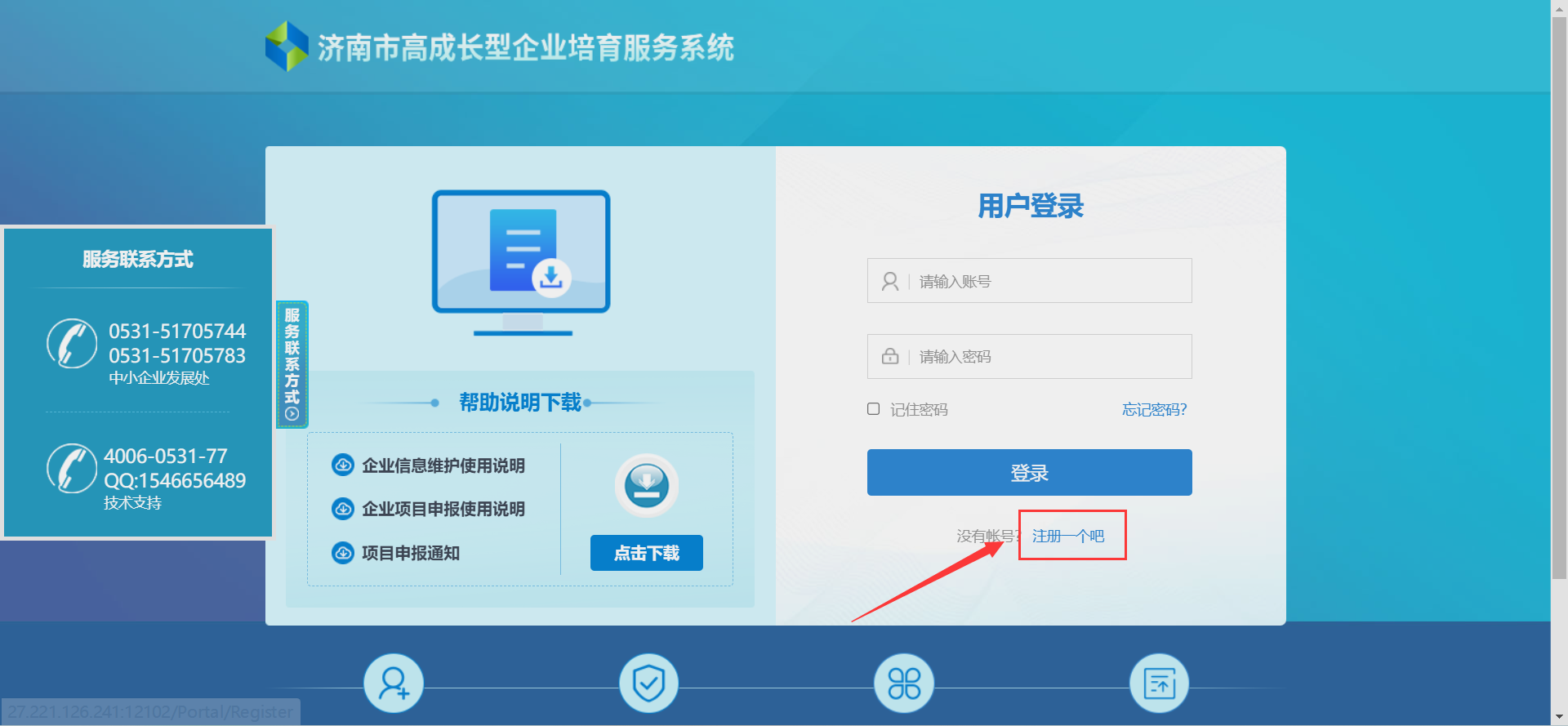 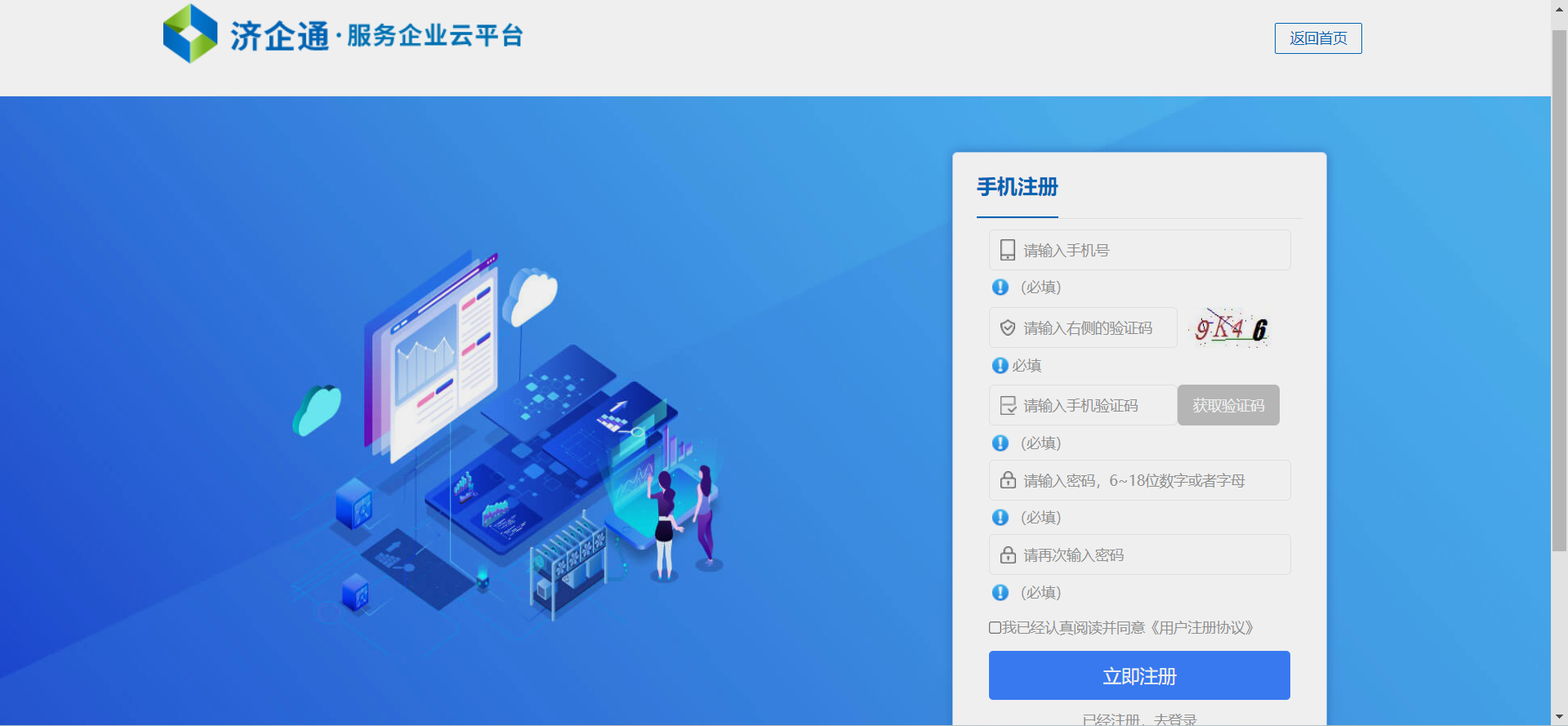 注册成功后，进入济企通登录页面进行登录，如图所示：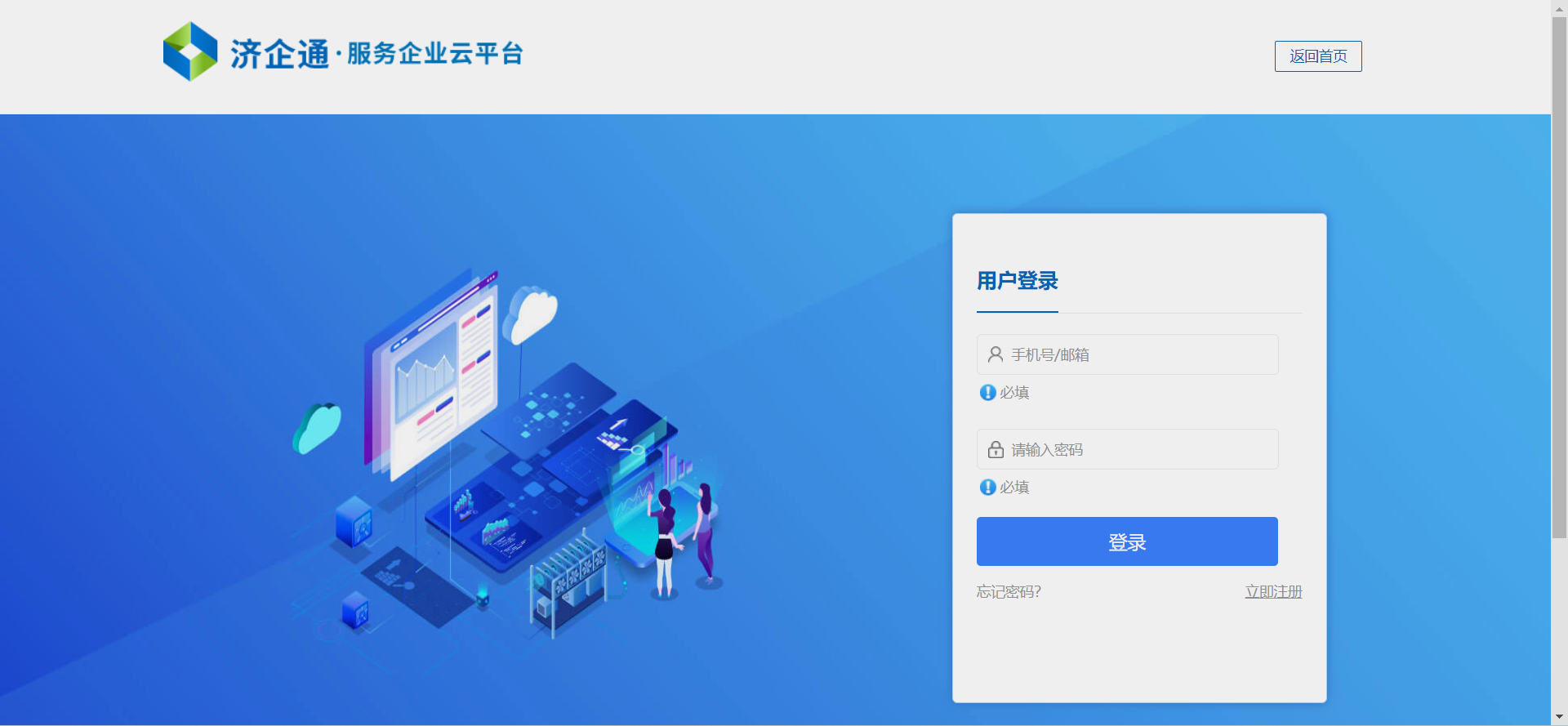 会员中心登录后在账号处点击【会员中心】进入会员中心页面，如图所示：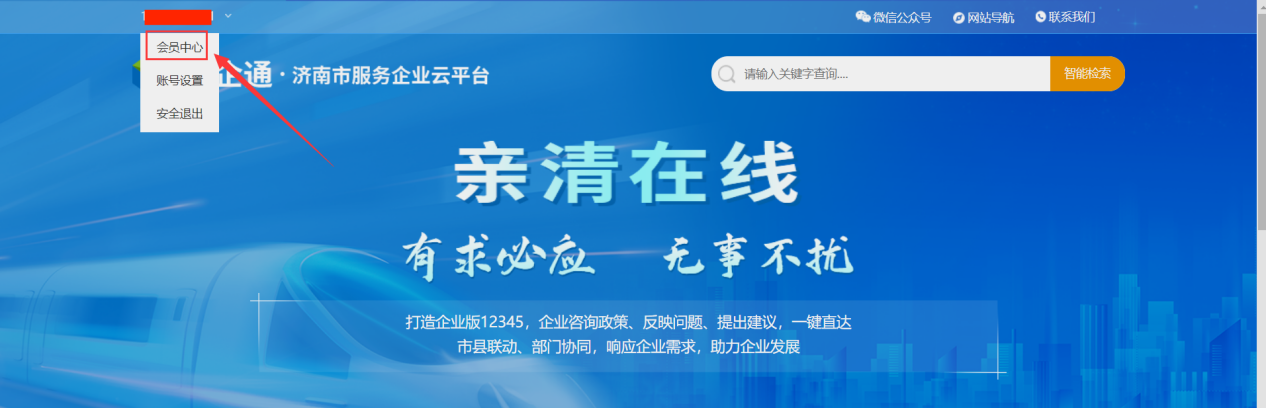 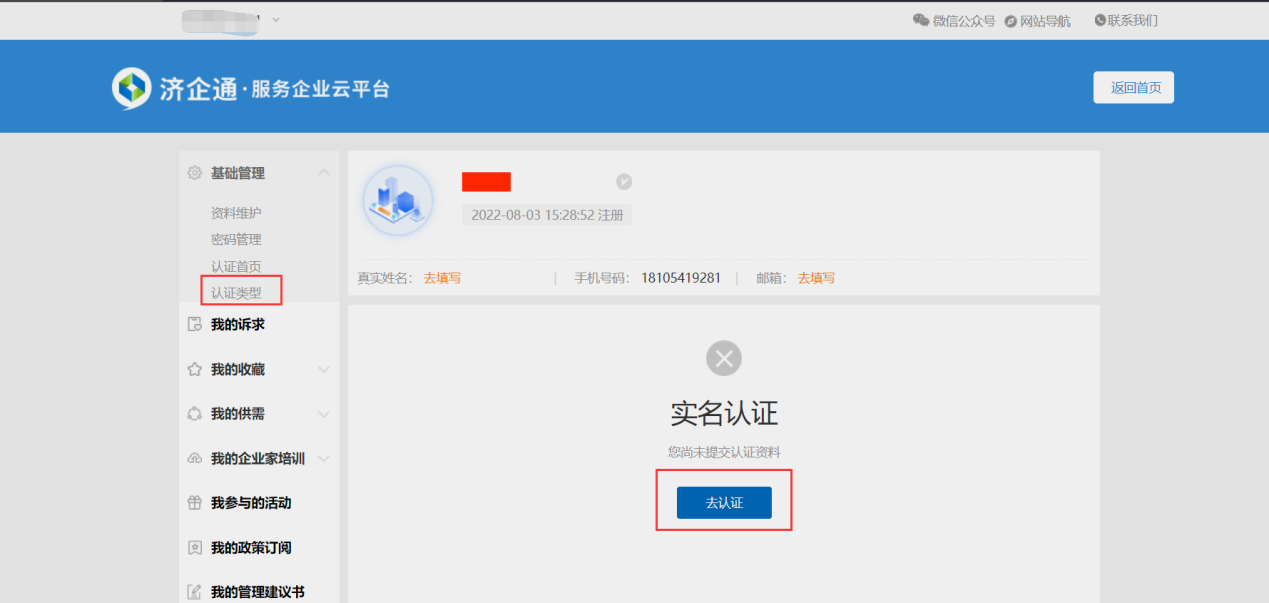 认证中心在会员中心页面左侧菜单处基本信息中点击【认证类型】，选择实名认证企业或服务商的【去认证】，如图所示：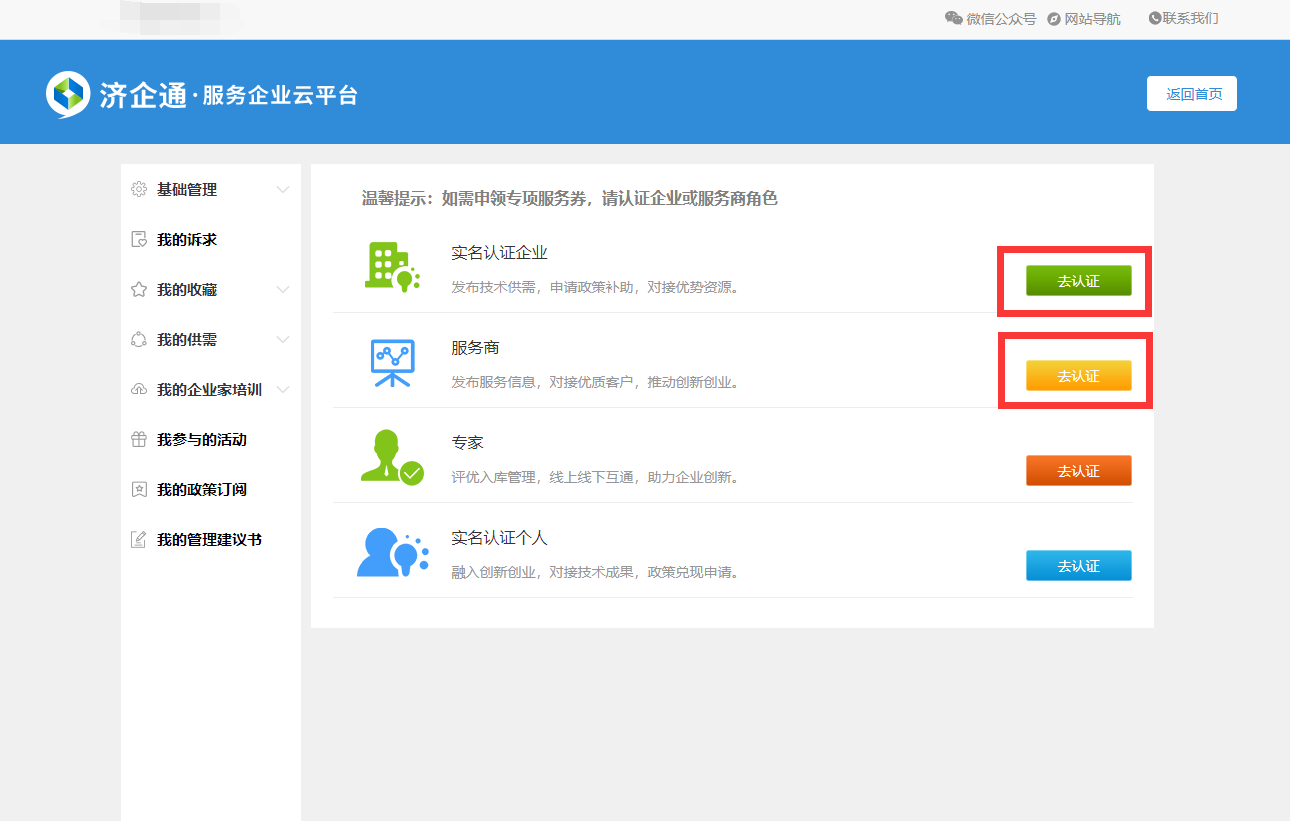 用户认证为企业或服务商需要填写认证信息和上传认证资料两步，认证信息包括基本信息和联系信息，如图：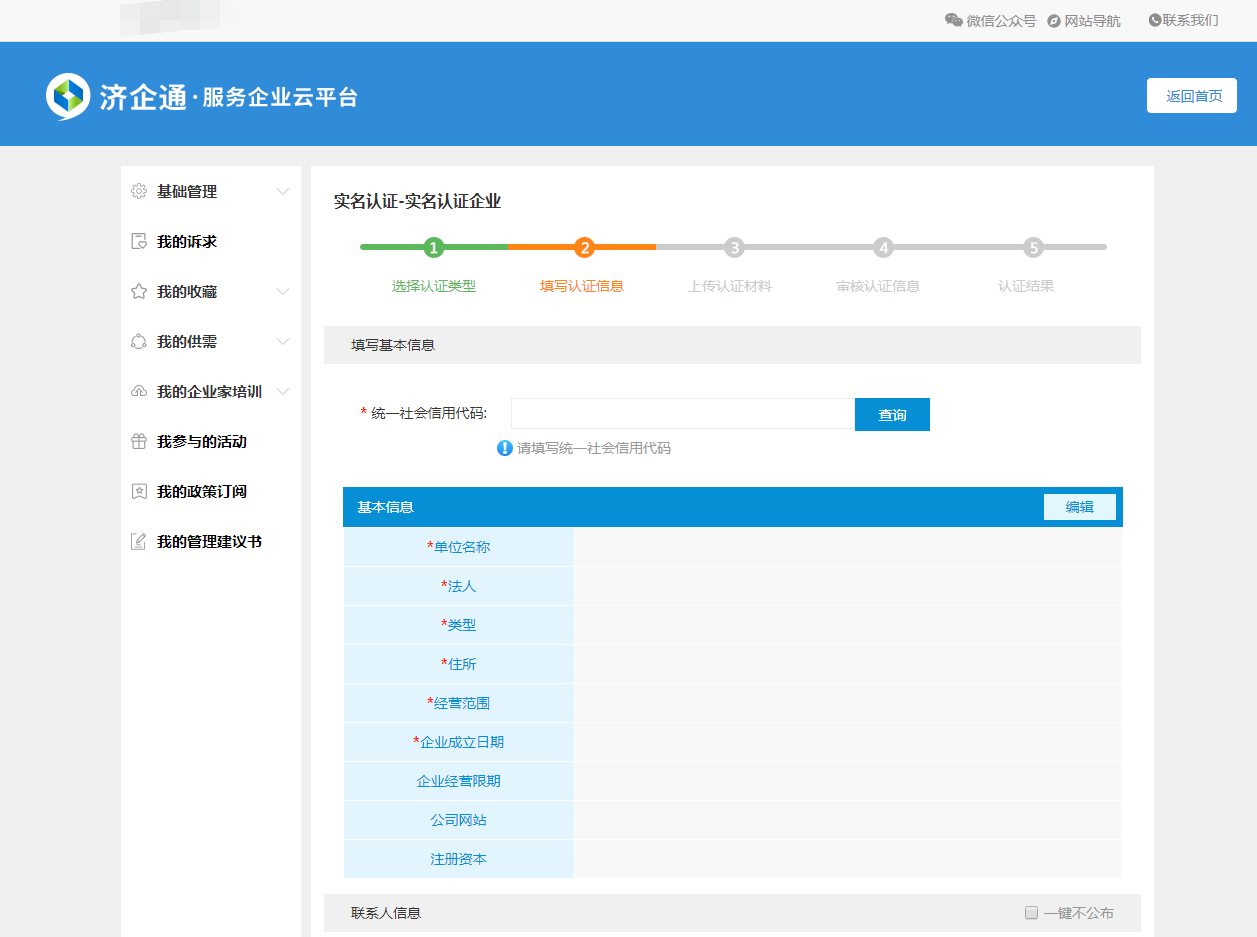 用户上传认证资料后点击提交审核，认证信息将被上传至后台进行审核，审核成功即可成为平台的认证企业/服务商用户。使用说明在登录页面提供了使用说明下载，点击【点击下载】选择相应的使用说明下载查看，如图所示：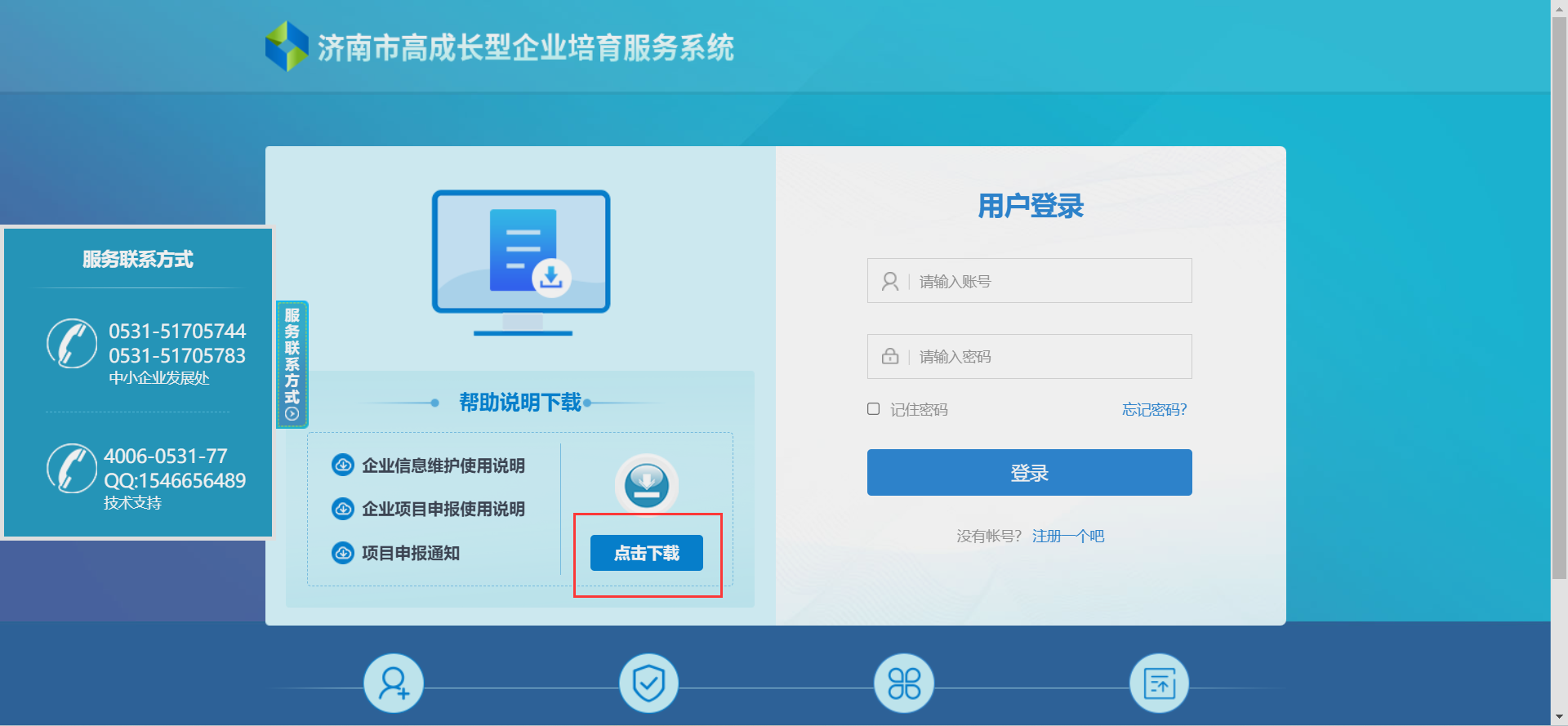 登录成功后进入平台的首页，如图所示：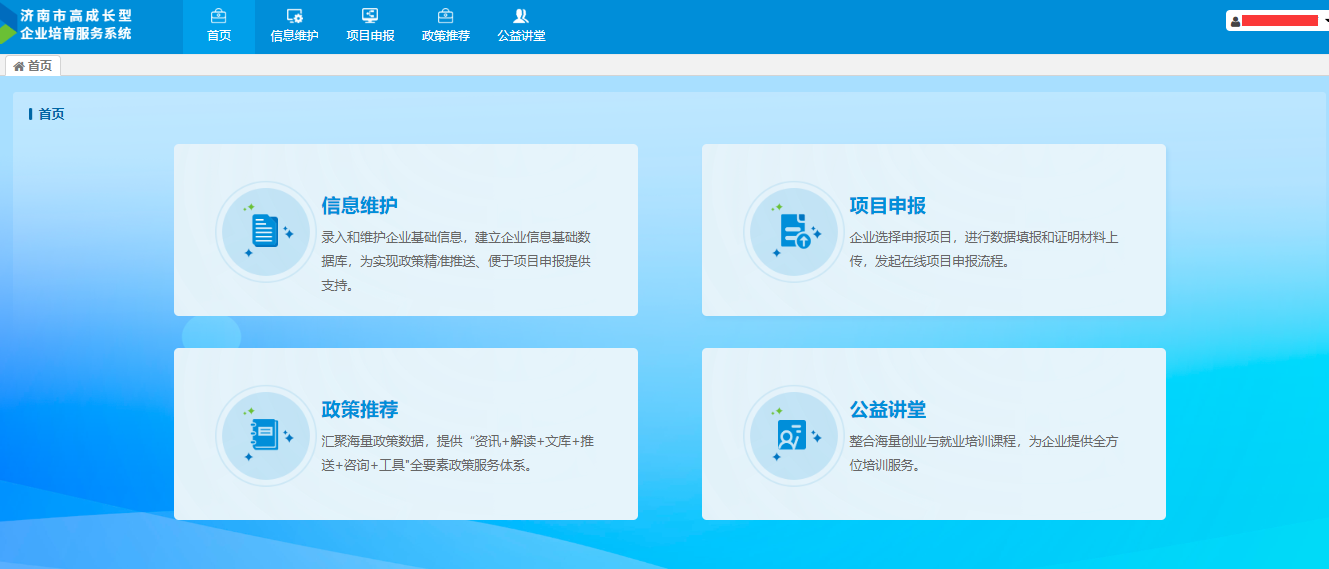 小型微型企业创业创新示范基地项目申报申报用户点击首页或页面顶部的【项目申报】，进入各申报项目入口，如图所示：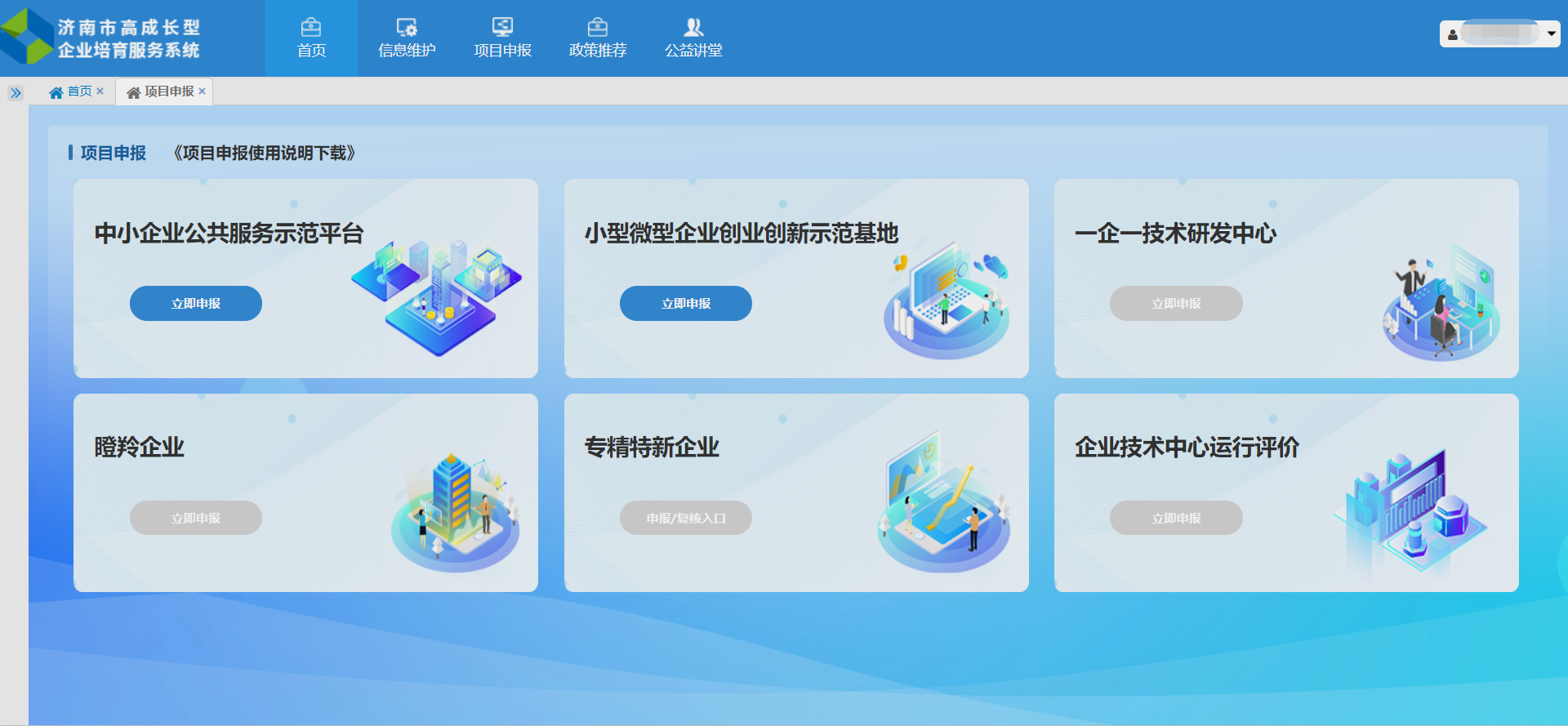 在该项目的申报时间内，点击小型微型企业创业创新示范基地项目的【立即申报】即可进入申报页面，如图所示：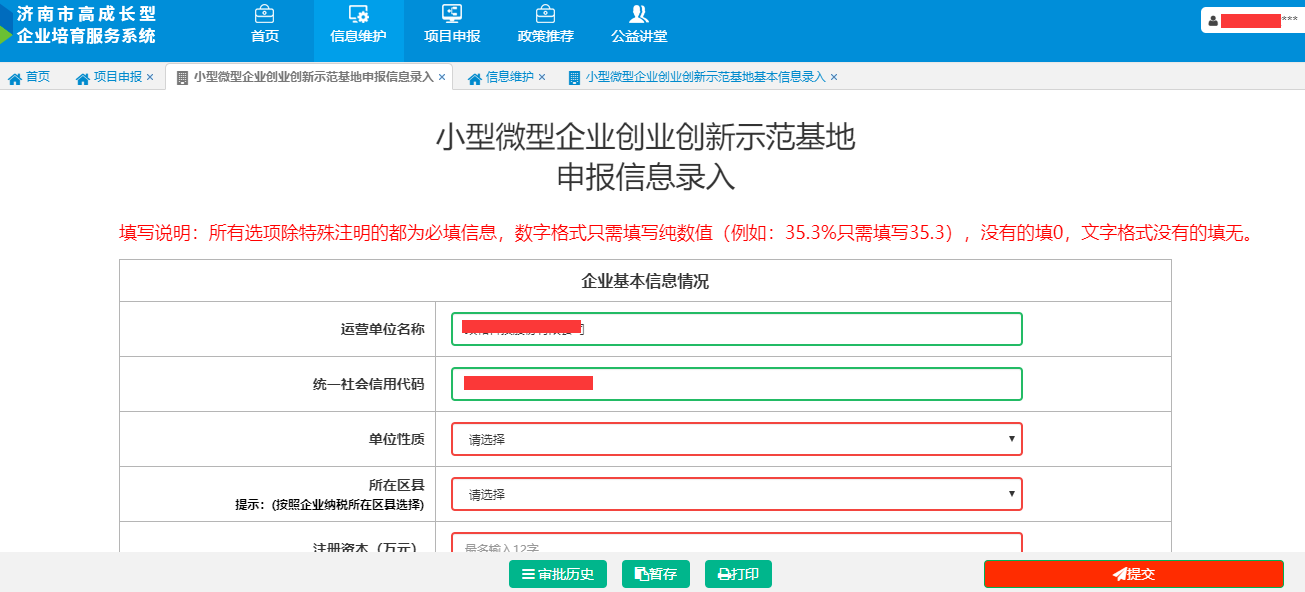 如果用户已经提交了小型微型企业创业创新示范基地的基础表，进入申报页面的时候将默认带入基础表的数据；如果用户未提交基础表，当提交申报表时对应的将提交一条已提交状态的基础表。在项目申报录入页面，用户顺序填写企业基本信息情况、企业运营情况、基地管理制度、合作服务机构情况、示范基地功能要求、信息服务功能、创业辅导功能、创新支持功能、人员培训功能、市场营销功能、投融资服务功能、管理咨询功能、其他服务功能、上传附件，填写未完成时可以先点击【保存】按钮保存草稿，可以下次再次进入该页面继续填写。填写完成后用户点击【提交】按钮，系统自动校验填写是否完整规范、是否符合申报条件，全部符合时可提交成功。提交后再次点击【立即申报】将进入提交的申报表单页面。注意：请提交之前仔细检查填写的内容，用户提交后内容将不可更改。